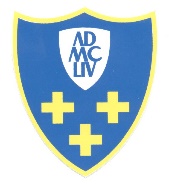 OBČINA  CERKLJE NA GORENJSKEMOBČINSKI SVETTrg Davorina Jenka 134207 Cerkljeobcinacerklje@siol.nettelefon: 04/ 28 15 800 faks: 04/ 28 15 820Številka:    032-07/2018-01Datum:      04. 12. 2018Z A P I S N I K1. konstitutivne seje Občinskega sveta Občine Cerklje na Gorenjskem, ki je bila v ponedeljek,  3. 12. 2018 ob 17. uri  v sejni sobi Občine Cerklje na Gorenjskem, Trg Davorina Jenka 13, 4207 Cerklje na Gorenjskem.PRISOTNI:   		Svetnice in svetniki:	Andreja Bogataj, Janez Korbar, Stanislava Rozman, Blaž Kaplenik, 	Andrej Kosec, Marija Kropivnik, Miha Zevnik, Jure Narobe, Nina Veselinović, Luka Štumberger, Polona Kuhar, Luka Jezeršek, Marko Bolka, Andrej Vidmar, Jože Ipavec Odsotni svetnice in svetniki:		-Občinska uprava: 	Franc Čebulj, Marta Jarc, Andreja Jerala, Metod Kropar, 	Simona Vodlan, Tanja Malovrh, Špela Petrič, Maruša Zajc in 		Jenko Jana kot zapisnikaricaObčinska volilna komisija:	Majda Erzar – predsednica občinske volilne komisije,  Ana Šter, Janez Narobe, Krištof Gašpirc, Dragica Jerič, Matej Lombar, Kajetan Jerič, Simona Vodlan (tajnica)Opravičeno Odsotna OVK:      	Zala Tušek Ostali prisotni: 	Andreja MačekNovinarji: 		Aleš Senožetnik – Gorenjski Glas Kranj 			Ana Jagodic Dolžan  – Radio Kranj			Janez KuharV skladu s 15. b. členom Zakona o lokalni samoupravi  (Uradni list RS, št. 94/07 – uradno prečiščeno besedilo, 76/08, 79/09, 51/10, 40/12 – ZUJF, 14/15 – ZUUJFO, 11/18 – ZSPDSLS-1 in 30/18)  je določeno, da se občinski svet konstituira na prvi seji po volitvah, na kateri je potrjenih več kot polovica  mandatov članov sveta. Prvo sejo občinskega sveta skliče prejšnji župan. Prvo sejo vodi najstarejši član občinskega sveta oziroma član, ki ga na predlog najstarejšega člana določi občinski svet. Najstarejši član je Franc Čebulj, ki je v nadaljevanju vodil prvo  konstitutivno sejo. Prisotnim je predlagal spodaj navedeni dnevni red, ki je za 1. konstitutivno sejo občinskega sveta določen na podlagi veljavne zakonodaje (ZLS, Statut, Poslovnik), zato se o prvem delu ne glasuje.  Dnevni red: Ugotovitev števila navzočih novoizvoljenih članovPoročilo Občinske volilne komisije o izidu volitev za župana in člane Občinskega sveta Občine Cerklje na Gorenjskem, ki so bile 18. novembra 2018 Imenovanje komisije za potrditev mandatov svetnikov in ugotovitev izvolitve župana (konstitutivna mandatna komisija)Poročilo konstitutivne mandatne komisije, odločanje o morebitnih pritožbah in potrditev mandatov svetnikovPoročilo konstitutivne mandatne komisije, odločanje o morebitnih pritožbah in ugotovitev izvolitve županaPrisega in nagovor županaImenovanje Komisije za mandatna vprašanja, volitve in imenovanja Ugotovitev sklepa o nezdružljivosti funkcij župana in člana Občinskega svetaPotrditev mandata nadomestnemu članu Občinskega svetaAd 1.Ugotovitev števila navzočih novoizvoljenih članov Župan Franc Čebulj je ugotovil navzočnost 16 novoizvoljenih članov. Ad 2.Poročilo Občinske volilne komisije o izidu volitev za župana in člane Občinskega sveta Občine Cerklje na Gorenjskem, ki so bile 18. novembra 2018Majda Erzar, predsednica Občinske volilne komisije (v nadaljevanju: OVK), je predstavila Poročilo o izidu volitev za župana in člane Občinskega sveta Občine Cerklje na Gorenjskem, ki je bilo svetnicam in svetnikom že posredovano v pisni obliki skupaj z vabilom na sejo. Poročilo je objavljeno na spletu.Razpravljavci: Marko Bolka, Majda Erzar, župan Franc Čebulj in Luka Štumberger Marko Bolka je v zvezi s 46. členom Zakona o lokalnih volitvah vprašal o morebitni kršitvi zakona oz. če je prisotna oseba na seji OVK pri odpiranju predlogov kandidatov list in strank imela vpogled v osebne podatke kandidatov. Majda Erzar je povedala, da so seje OVK javne in da definitivno prisotne osebe niso imele vpogleda v osebne podatke. Na podlagi vprašanja Luka Štumbergerja se bodo posredovali zbrani podatki o udeležbi na volitvah po starostnih skupinah.Občinski svet se je seznanil s Poročilom Občinske volilne komisije o izidu volitev za župana in člane Občinskega sveta Občine Cerklje na Gorenjskem, ki so bile 18. novembra 2018.Ad 3.Imenovanje komisije za potrditev mandatov svetnikov in ugotovitev izvolitve župana (konstitutivna mandatna komisija)V skladu s 7. odstavkom 15 b. člena Zakona o lokalni samoupravi Občinski svet na prvi seji  najprej imenuje komisijo za potrditev mandatov članov občinskega sveta in ugotovitev izvolitve župana. V 12. členu Poslovnika Občinskega sveta je določeno: »Konstitutivna mandatna komisija je sestavljana iz treh članov. Na prvi seji svet izmed navzočih svetnikov imenuje konstitutivno mandatno komisijo. Člane predlaga svetnik, ki vodi sejo, lahko pa tudi vsak drug svetnik. Svet najprej odloča o prvem predlogu, če ta ni sprejet, pa o predlogih po vrstnem redu, kot so bili vloženi, dokler niso imenovani trije člani komisije. O preostalih predlogih svet ne odloča.Župan Franc Čebulj je v tričlansko Komisijo za potrditev mandatov in ugotovitev izvolitve župana predlagal sledeče kandidate: Janez Korbar – predsednik, Andrej Kosec – član in Polona Kuhar – članica. Kandidati so se strinjali s predlogom za imenovanje.  Župan Fran Čebulj je dal na glasovanje:SKLEP:Imenovana je Komisija za potrditev mandatov in ugotovitev izvolitve župana v naslednji sestavi:  Janez Korbar – predsednik   Andrej Kosec  -  članPolona Kuhar – članicaSklep je bil sprejet SOGLASNO (16 PRISOTNIH: 16 ZA, 0 PROTI). Seja sveta je bila prekinjena ob 17.27 uri in se je nadaljevala ob 17.42 uri. Ob nadaljevanju seje je bilo prisotnih 16 svetnic in svetnikov.Ad 4. Poročilo konstitutivne mandatne komisije, odločanje o morebitnih pritožbah in potrditev mandatov svetnikovJanez Korbar je podal Poročilo Komisije za potrditev  mandatov članov občinskega sveta in ugotovitev izvolitve župana. Povedal je, da je OVK Komisiji za potrditev mandatov  na podlagi 8. odstavka 15. b člena Zakona o lokalni samoupravi predložila poročilo OVK o izidu volitev, potrdila o izvolitvi članov občinskega sveta in župana. Tričlanska komisija, v sestavi Janez Korbar – predsednik, Andrej Kosec – član in Polona Kuhar – članica, je o svoji 1. seji zapisala zapisnik. Ugotovila je, da pritožb ni bilo, zato se lahko skupaj odloči o potrditvi mandatov za člane sveta.Komisija za potrditev mandatov je predlagala, da se sprejme naslednji sklep:SKLEP:Potrdi se mandat vsem članom Občinskega sveta Občine Cerklje na Gorenjskem, izvoljenih na rednih volitvah za občinski svet 18.  novembra 2018.  Sklep je bil sprejet SOGLASNO (16 PRISOTNIH: 16 ZA, 0 PROTI). Ad 5.Poročilo konstitutivne mandatne komisije, odločanje o morebitnih pritožbah in ugotovitev izvolitve županaJanez Korbar je povedal, da je Komisija za potrditev mandatov članov občinskega sveta in ugotovitve izvolitve župana ugotovila, da pritožb ni bilo, zato se lahko sprejme ugotovitveni sklep o izvolitvi župana.Komisija za potrditev mandatov je predlagala, da se sprejme naslednji sklep:SKLEP:Občinski svet Občine Cerklje na Gorenjskem na podlagi poročila Občinske volilne komisije in poročila konstitutivne mandatne komisije ugotavlja, da je za župana Občine Cerklje na Gorenjskem izvoljen gospod Franc Čebulj, Adergas 27, 4207 Cerklje na Gorenjskem. Sklep je bil sprejet SOGLASNO (16 PRISOTNIH: 16 ZA, 0 PROTI).Ad 6.Prisega in nagovor županaŽupan Franc Čebulj je na podlagi 14. člen Poslovnika Občinskega sveta prisegel:»Izjavljam, da bom svojo dolžnost opravljal vestno in odgovorno, spoštoval bom pravni red Republike Slovenije in Občine Cerklje na Gorenjskem. Z vsem trudom bom deloval za blaginjo Občine Cerklje na Gorenjskem, njenih občank in občanov.«Ad 7.Imenovanje Komisije za mandatna vprašanja, volitve in imenovanja Župan Franc Čebulj je povedal, da se na podlagi 15. člena Poslovnika občinskega sveta, ko je svet konstituiran, izmed članov  sveta imenuje Komisijo za mandatna vprašanja, volitve in imenovanja (v nadaljevanju: KMVI) kot stalno delovno telo. Na podlagi 24. člena Statuta Občine Cerklje na Gorenjskem sestavljajo KMVI predsednik in dva člana, ki jih imenuje občinski svet izmed svojih članov.Župan Franc Čebulj je predlagal tričlansko KMVI v naslednji sestavi:Janez Korbar – predsednik, Andrej Kosec  – član in Polona Kuhar – članica. Drugih predlogov ni bilo.Župan Franc Čebulj dal na glasovanje naslednji:SKLEP:Imenovana je Komisija za mandatna vprašanja, volitve in imenovanja v naslednji sestavi: Janez Korbar – predsednikAndrej Kosec – članPolona Kuhar – članicaSklep je bil sprejet SOGLASNO (16 PRISOTNIH: 16 ZA, 0 PROTI).  Ad 8. Ugotovitev sklepa o nezdružljivosti funkcij župana in člana Občinskega svetaŽupan Franc Čebulj je na podlagi prvega odstavka 37. b člena Zakona o lokalni samoupravi zaradi nezdružljivosti podal izjavo, da sprejema mandat župana. Občinski svet skladno z določili  člena Zakona o lokalni samoupravi  in 22. člena Statuta sprejme  ugotovitveni sklep o prenehanju mandata članu občinskega sveta, ki je bil izvoljen za župana.Župan Franc Čebulj je predlagal, da se sprejme ugotovitveni sklep:SKLEP:Občinski svet se je seznanil z izjavo, ki jo je zaradi nezdružljivosti funkcij župana in člana občinskega sveta, podal član občinskega sveta Franc Čebulj, izvoljen na Listi Franca Čebulja - za razvoj vasi pod Krvavcem. Občinski svet ugotavlja, da je na podlagi izjave o sprejemu mandata župana, Francu Čebulju prenehal mandat člana občinskega sveta z dnem 3.12.2018.Sklep je bil sprejet SOGLASNO (16 PRISOTNIH: 16 ZA, 0 PROTI).Seja sveta je bila prekinjena ob 17.54 uri in se je nadaljevala ob 18.10 uri. V tem času se je sestala OVK in izvedla postopek za potrditev mandata nadomestnemu članu občinskega sveta. Ob nadaljevanju seje je bilo prisotnih 16 svetnic in svetnikov.Ad 9. Potrditev mandata nadomestnemu članu Občinskega svetaOVK je v skladu z določili Zakona o lokalnih volitvah izvedla postopek za potrditev mandata nadomestnemu članu občinskega sveta. Člana občinskega sveta Franca Čebulja, ki mu je prenehal mandat z dnem 3.12.2018, kot članica občinskega sveta nadomesti Andreja Maček, Praprotna Polica 46,  kot 6. kandidatka iz Liste Franca Čebulja - za razvoj vasi pod Krvavcem.Kandidatka Andreja Maček je OVK podala pisno izjavo, da sprejema funkcijo članice občinskega sveta.  Na podlagi navedenega je OVK izdala Sklep, da člana občinskega sveta Franca Čebulja, ki mu je prenehal mandat z dnem 3.12.2018,  nadomesti Andreja Maček, Praprotna Polica 46,  kot 6. kandidatka iz Liste Franca Čebulja - za razvoj vasi pod Krvavcem.Sklep je bil posredovan KMVI. Franc Čebulj je podpisal Izjavo, da se odpoveduje pravici do pritožbe zoper sklep. Seja sveta je bila prekinjena ob 18.11 uri in se je nadaljevala ob 18.21 uri. V tem času se je sestala KMVI. Ob nadaljevanju seje je bilo prisotnih 16 svetnic in svetnikov.Janez Korbar je povedal, da se je KMVI sestala na 1. seji in obravnavala predlog potrditve mandata nadomestnemu članu Občinskega sveta. Člani KMVI so občinskemu svetu predlagali potrditev mandata nadomestnemu članu sveta. KMVI je ugotovila, da so izpolnjeni vsi pogoji iz veljavne zakonodaje in se Občinskemu svetu Občine Cerklje na Gorenjskem predlaga :»Za nadomestnega člana Občinskega sveta Občine Cerklje na Gorenjskem se potrdi:Andreja Maček, s stalnim bivališčem Praprotna Polica 46, 4207 Cerklje na Gorenjskem.«Komisija za mandatna vprašanja, volitve in imenovanja predlaga Občinskemu svetu potrditev mandata nadomestnemu članu sveta in sprejem naslednjega sklepa:SKLEP:Člana Občinskega sveta Občine Cerklje na Gorenjskem Franca Čebulja, ki mu je zaradi nezdružljivosti funkcij prenehal mandat, nadomesti Andreja Maček, Praprotna Polica 46,  kot šesta kandidatka z Liste Franca Čebulja - za razvoj vasi pod Krvavcem.Sklep velja z dnem sprejetja.Sklep se objavi v Uradnem glasilu slovenskih občin. Sklep je bil sprejet SOGLASNO (16 PRISOTNIH: 16 ZA, 0 PROTI).Ob zaključku seje je župan Franc Čebulj omenil, da bodo svetniške skupine z dopisom pozvane k predlaganju članov komisij in odborov in da bosta naslednji seji Občinskega sveta sklicani v decembru 19.12.2018 in v januarju med 16. in 18. 1. 2019.Seja je bila končana ob 18.30 uri.Zapisala:							Sejo občinskega svetaJana Jenko							je vodil župan								FRANC ČEBULJ